                            РОССИЙСКАЯ  ФЕДЕРАЦИЯСОВЕТ ДЕПУТАТОВ СЕЛЬСКОГО ПОСЕЛЕНИЯ         НИЖНЕМАТРЕНСКИЙ СЕЛЬСОВЕТДобринского муниципального района  Липецкой области3-я  сессия  V созыва Р Е Ш Е Н И Е06.11.2015 г.                            с.Нижняя Матренка                           № 14 - рс	О внесении изменений в  Порядок проведения антикоррупционной экспертизы нормативных правовых актов и проектов нормативных правовых актов органов местного самоуправления сельского поселения Нижнематренский сельсовет(утв. решением Совета депутатов сельского поселения                                          Нижнематренский  сельсовет от  19.12.2011г. №75-рс        Рассмотрев информацию прокуратуры  Добринского муниципального района,     руководствуясь Постановлениями Правительства Российской Федерации от 18.07.2015г.        № 732 «О внесении изменений в некоторые акты Правительства Российской Федерации»,  от 26.02.2010 № 96 «Об антикоррупционной экспертизе нормативных правовых актов и проектов нормативных правовых актов», Уставом сельского поселения Нижнематренский сельсовет и учитывая решение постоянной комиссии по правовым вопросам, местному самоуправлению, работе с депутатами, и по делам семьи, детства, молодёжи, Совет депутатов сельского поселения  Нижнематренский сельсовет РЕШИЛ:              1. Внести изменения в  Порядок проведения антикоррупционной экспертизы нормативных правовых актов и проектов нормативных правовых актов органов местного самоуправления сельского поселения Нижнематренский сельсовет (утв. решением Совета депутатов сельского поселения  Нижнематренский  сельсовет от  19.12.2011г. №75-рс(прилагаются).2.Направить указанный нормативный правовой акт главе сельского поселения Нижнематренский сельсовет для подписания и официального опубликования.  3. Настоящее решение вступает в силу со дня принятия.Председатель Совета депутатовсельского поселения Нижнематренский сельсовет                                                             В.В.БатышкинУтверждены                                                  решением Совета депутатов сельского поселения                               Нижнематренский  сельсовет                     06.11.2015г. № 14-рсИЗМЕНЕНИЯ                                                                                                                                   в  Порядок проведения антикоррупционной экспертизы нормативных правовых актов и проектов нормативных правовых актов органов местного самоуправления сельского поселения Нижнематренский сельсовет(утв. решением Совета депутатов сельского поселения                                          Нижнематренский  сельсовет от  19.12.2011г. №75-рс       1. Внести   в  Порядок проведения антикоррупционной экспертизы нормативных правовых актов и проектов нормативных правовых актов органов местного самоуправления сельского поселения Нижнематренский сельсовет (утв. решением Совета депутатов сельского поселения                                          Нижнематренский  сельсовет от  19.12.2011г. №75-рс следующие изменения:          В пункте 2. «Процедура проведения антикоррупционной экспертизы муниципальных нормативных правовых актов и их проектов» п.п.2.3 изложить в новой редакции: 2.3. Заключение  по  результатам   независимой   антикоррупционной экспертизы носит рекомендательный характер и подлежит обязательному рассмотрению органом, организацией или должностным  лицом,  которым оно  направлено,  в 30-дневный  срок  со  дня  его  получения.  По результатам рассмотрения гражданину  или  организации,  проводившим независимую     антикоррупционную экспертизу, направляется мотивированный ответ                                  (за исключением случаев,  когда  в  заключении отсутствует информация о выявленных коррупциогенных  факторах,  или предложений  о  способе   устранения   выявленных  коррупциогенных факторов),  в  котором  отражается  учет  результатов независимой антикоррупционной экспертизы и(или) причины несогласия с выявленным в нормативном правовом акте или проекте нормативного правового акта коррупциогенным фактором.Глава сельского поселенияНижнематренский сельсовет                                       В.В.Батышкин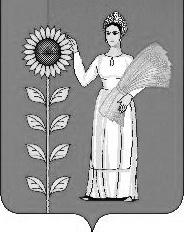 